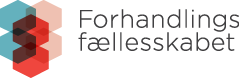 Oversigt til brug for kommuner og regioners udfyldelse af bilag 1 til Aftale om behandling af personoplysninger under anvendelse af et IT-system/IT-systemer, som arbejdsgiver har stillet til rådighed for tillidsrepræsentanten (25. januar 2024)I skemaet er indskrevet kontaktoplysninger for de organisationer, hvor det er én og samme kontaktoplysning for alle kommuner og regioner. For øvrige organisationer fremgår det, hvor kontaktoplysningerne skal indhentes. OrganisationAdressePostnr. og byMailadresse som kan benyttes ved arbejdsgivers underretninger efter aftalen med frigørende virkningEvt. telefonnummerCVR.nr.Ansatte Tandlægers Organisation (ATO)Peter Bangs Vej 30, 4. sal2000 Frederiksbergbk@ato.dk33 14 00 6555189412Blik- og RørarbejderforbundetNyropsgade 141602 København Vsos@blikroer.dk 36 38 36 14 /51 53 31 4312039115BUPL Kontaktoplysningerne skal indhentes ved henvendelse til den lokale BUPL-fagforeningKontaktoplysningerne skal indhentes ved henvendelse til den lokale BUPL-fagforeningKontaktoplysningerne skal indhentes ved henvendelse til den lokale BUPL-fagforeningKontaktoplysningerne skal indhentes ved henvendelse til den lokale BUPL-fagforeningKontaktoplysningerne skal indhentes ved henvendelse til den lokale BUPL-fagforeningDansk El-ForbundNyropsgade 141602 København Vdef@def.dk 33 29 70 0020163119Dansk Formands Forening Solrød Center 57, 1. th.2680 Solrød Strandkbm@danskformand.dk32 96 56 2211986315Dansk JernbaneforbundSøndermarksvej 162500 Valbydj@djf.dk36 13 25 0031472016Dansk MetalKontaktoplysningerne skal indhentes ved henvendelse til den lokale afdeling af Dansk MetalKontaktoplysningerne skal indhentes ved henvendelse til den lokale afdeling af Dansk MetalKontaktoplysningerne skal indhentes ved henvendelse til den lokale afdeling af Dansk MetalKontaktoplysningerne skal indhentes ved henvendelse til den lokale afdeling af Dansk MetalKontaktoplysningerne skal indhentes ved henvendelse til den lokale afdeling af Dansk MetalDansk Musiker Forbund Skt. Hans Torv 262200 København Ndmf@dmf.dk35 24 02 4060779910Dansk Musikpædagogisk Forening (DMpF) (på vegne af FMM)Dronningensgade 68, 4.1420 København Kdmpf@dmpf.dk 35 35 63 3315241519Dansk Psykolog ForeningStockholmsgade 272100 København Ødp@dp.dkatt.: Jacob Stengaard Madsen35 26 99 5510323711Dansk SocialrådgiverforeningToldbodgade 19 B1253 København Kgdpr@socialraadgiverne.dk70 10 10 9963356018Dansk SygeplejerådKontaktoplysninger skal indhentes ved henvendelse til DSR’s lokale kredse:Kreds Hovedstaden: dsr-kredshov@dsr.dkKreds Sjælland: dsr-kredssjaelland@dsr.dk Kreds Syddanmark: dsr-kredssyd@dsr.dk Kreds Midtjylland: dsr-kredsmidt@dsr.dk Kreds Nordjylland: Nordjylland@dsr.dkKontaktoplysninger skal indhentes ved henvendelse til DSR’s lokale kredse:Kreds Hovedstaden: dsr-kredshov@dsr.dkKreds Sjælland: dsr-kredssjaelland@dsr.dk Kreds Syddanmark: dsr-kredssyd@dsr.dk Kreds Midtjylland: dsr-kredsmidt@dsr.dk Kreds Nordjylland: Nordjylland@dsr.dkKontaktoplysninger skal indhentes ved henvendelse til DSR’s lokale kredse:Kreds Hovedstaden: dsr-kredshov@dsr.dkKreds Sjælland: dsr-kredssjaelland@dsr.dk Kreds Syddanmark: dsr-kredssyd@dsr.dk Kreds Midtjylland: dsr-kredsmidt@dsr.dk Kreds Nordjylland: Nordjylland@dsr.dkKontaktoplysninger skal indhentes ved henvendelse til DSR’s lokale kredse:Kreds Hovedstaden: dsr-kredshov@dsr.dkKreds Sjælland: dsr-kredssjaelland@dsr.dk Kreds Syddanmark: dsr-kredssyd@dsr.dk Kreds Midtjylland: dsr-kredsmidt@dsr.dk Kreds Nordjylland: Nordjylland@dsr.dkKontaktoplysninger skal indhentes ved henvendelse til DSR’s lokale kredse:Kreds Hovedstaden: dsr-kredshov@dsr.dkKreds Sjælland: dsr-kredssjaelland@dsr.dk Kreds Syddanmark: dsr-kredssyd@dsr.dk Kreds Midtjylland: dsr-kredsmidt@dsr.dk Kreds Nordjylland: Nordjylland@dsr.dkDanske TandplejereRosenborggade 1a1130 København Krbs@dansktp.dk20 69 69 0982778810Danske Bioanalytikere (kun relevant for regioner, ikke kommuner)Peter Bangsvej 7A2000 Frederiksbergdbio@dbio.dk – direkte jpc@dbio.dk 44 22 32 46 / direkte 52 10 02 76 til Janus Pill Christensen70759411Danske FysioterapeuterHolmbladsgade 702300 København Sfysio@fysio.dk33 41 46 2059167111Det Offentlige Beredskabs Landsforbund (DOBL)Solrød Center 57, 1. th.2680 Solrød Stranddobl@dobl.dk98 97 16 0075789610DjøfGothersgade 1331123 København Kdjoef@djoef.dk 33 95 97 0017517112DM(inkl. tidligere DSL, JA og KI, der er fusioneret med DM)Peter Bangs Vej 302000 Frederiksbergpersondata@dm.dk38 15 66 0017542028ErgoterapeutforeningenNørre Voldgade 901358 København KEtf@etf.dk Att.: Direktør Anne Hertz88 82 62 7019121119FOA - Fag og ArbejdeArbejdsgiver skal henvende sig til den/de lokale FOA-afdeling(er) og få oplyst kontaktoplysninger, herunder mailadresse som kan benyttes ved arbejdsgivers underretninger efter aftalen med frigørende virkningArbejdsgiver skal henvende sig til den/de lokale FOA-afdeling(er) og få oplyst kontaktoplysninger, herunder mailadresse som kan benyttes ved arbejdsgivers underretninger efter aftalen med frigørende virkningArbejdsgiver skal henvende sig til den/de lokale FOA-afdeling(er) og få oplyst kontaktoplysninger, herunder mailadresse som kan benyttes ved arbejdsgivers underretninger efter aftalen med frigørende virkningArbejdsgiver skal henvende sig til den/de lokale FOA-afdeling(er) og få oplyst kontaktoplysninger, herunder mailadresse som kan benyttes ved arbejdsgivers underretninger efter aftalen med frigørende virkningArbejdsgiver skal henvende sig til den/de lokale FOA-afdeling(er) og få oplyst kontaktoplysninger, herunder mailadresse som kan benyttes ved arbejdsgivers underretninger efter aftalen med frigørende virkningFagligt Fælles Forbund (3F) Arbejdsgiver skal henvende sig til den lokale 3F-afdeling og få oplyst kontaktoplysninger, herunder mailadresse som kan benyttes ved arbejdsgivers underretninger efter aftalen med frigørende virkningArbejdsgiver skal henvende sig til den lokale 3F-afdeling og få oplyst kontaktoplysninger, herunder mailadresse som kan benyttes ved arbejdsgivers underretninger efter aftalen med frigørende virkningArbejdsgiver skal henvende sig til den lokale 3F-afdeling og få oplyst kontaktoplysninger, herunder mailadresse som kan benyttes ved arbejdsgivers underretninger efter aftalen med frigørende virkningArbejdsgiver skal henvende sig til den lokale 3F-afdeling og få oplyst kontaktoplysninger, herunder mailadresse som kan benyttes ved arbejdsgivers underretninger efter aftalen med frigørende virkningArbejdsgiver skal henvende sig til den lokale 3F-afdeling og få oplyst kontaktoplysninger, herunder mailadresse som kan benyttes ved arbejdsgivers underretninger efter aftalen med frigørende virkningFarmakonomforeningenRamsingsvej 302500 Valbyff@farmakonom.dk 33 12 06 0042906611Forbundet Arkitekter og Designere (FAOD)Peter Bangs Vej 302000 FrederiksbergFaod@faod.dk32 83 69 9028618247Forbundet Kommunikation og SprogHauser Plads 20, 3. sal1127 København Kinfo@kommunikationogsprog.dk 33 91 98 0042028118Foreningen af SpeciallægerKristianiagade 122100 København Øfas@dadl.dk 35 44 84 2089154510Frederiksberg KommunalforeningSmallegade 12000 Frederiksbergfkf@frederiksberg.dk38 21 28 6216420611Gentofte KommunalforeningBernstorffsvej 1612920 Charlottenlundgkf@gentofte.dk39 98 39 6030737210Gymnasieskolernes LærerforeningVesterbrogade 161620 København Vgl@gl.org 3329090055255318Halinspektørforeningen (HI)Solrød Center 57, 1. th.2680 Solrød Strandpost@h-i.dk 56 14 74 4481191158HK KommunalWeidekampsgade 82300 København Sgdpr@hk.dk 33 30 42 1431429528Ingeniørforeningen i Danmark (IDA)Kalvebod Brygge 31-331560 København Vgdpr@ida.dk 33 18 48 4821465216JordemoderforeningenSankt Annæ Plads 301250 København Ksek@jordemoderforeningen.dk 46 95 34 0030833813KonstruktørforeningenNy Kongensgade 15, 3. sal1472 København KKF@KF.dk 33 36 31 5021556017Kort- og Landmålingsteknikernes Forening Anelystparken 37, 1. th.8381 Tilstklf@kl-f.dk8614681863951013Kost og ErnæringsforbundetHolmbladsgade 702300 København Spost@kost.dk/ sikkermail@kost.dk31 63 66 0023972913LandinspektørforeningenKalvebod Brygge 311780 København Vddl@ddl.org 38 86 10 70 (tast 4)15268913Landsklubben for Deltidsansatte BrandfolkArbejdsgiver må indhente kontaktoplysninger via de(n) lokale repræsentant(er) alternativt kontakte Landsklubben for Deltidsansatte Brandfolk.Arbejdsgiver må indhente kontaktoplysninger via de(n) lokale repræsentant(er) alternativt kontakte Landsklubben for Deltidsansatte Brandfolk.Arbejdsgiver må indhente kontaktoplysninger via de(n) lokale repræsentant(er) alternativt kontakte Landsklubben for Deltidsansatte Brandfolk.Arbejdsgiver må indhente kontaktoplysninger via de(n) lokale repræsentant(er) alternativt kontakte Landsklubben for Deltidsansatte Brandfolk.Arbejdsgiver må indhente kontaktoplysninger via de(n) lokale repræsentant(er) alternativt kontakte Landsklubben for Deltidsansatte Brandfolk.Lederne Vermlandsgade 652300 København Ssik@lederne.dk32 83 32 8356995811Lederne SøfartArbejdsgiver må indhente kontaktoplysninger via de(n) lokale repræsentant(er) alternativt kontakte Lederne Søfart.Arbejdsgiver må indhente kontaktoplysninger via de(n) lokale repræsentant(er) alternativt kontakte Lederne Søfart.Arbejdsgiver må indhente kontaktoplysninger via de(n) lokale repræsentant(er) alternativt kontakte Lederne Søfart.Arbejdsgiver må indhente kontaktoplysninger via de(n) lokale repræsentant(er) alternativt kontakte Lederne Søfart.Arbejdsgiver må indhente kontaktoplysninger via de(n) lokale repræsentant(er) alternativt kontakte Lederne Søfart.Lærernes Centralorganisation: Lærernes Centralorganisation: Lærernes Centralorganisation: Lærernes Centralorganisation: Lærernes Centralorganisation: Lærernes Centralorganisation: Malerforbundet i Danmark Nyropsgade 14-181602 København Vjec@maler.dk 40 49 25 9010250218Maskinmestrenes Forening Arbejdsgiver må indhente kontaktoplysninger via de(n) lokale repræsentant(er) alternativt kontakte Maskinmestrenes Forening.Arbejdsgiver må indhente kontaktoplysninger via de(n) lokale repræsentant(er) alternativt kontakte Maskinmestrenes Forening.Arbejdsgiver må indhente kontaktoplysninger via de(n) lokale repræsentant(er) alternativt kontakte Maskinmestrenes Forening.Arbejdsgiver må indhente kontaktoplysninger via de(n) lokale repræsentant(er) alternativt kontakte Maskinmestrenes Forening.Arbejdsgiver må indhente kontaktoplysninger via de(n) lokale repræsentant(er) alternativt kontakte Maskinmestrenes Forening.Pharmadanmark - Akademikere på lægemiddelområdetGammel Kongevej 601850 Frederiksberg Cjura@pharmadanmark.dk 39 46 36 0565250314ServiceforbundetRamsingsvej 302500 Valbyfaglig@forbundet.dk 35 47 38 1131014913SocialpædagogerneBrolæggerstræde 9-111211 København Kdataansvarlig@sl.dk 72 48 60 0063140228TandlægeforeningenAmaliegade 171256 København Kdpo@tdl.dk 70 25 77 1121318418Teknisk LandsforbundNørre Voldgade 12 1358 København Ktlfaglig@tl.dk33 43 65 0011886817Yngre lægerKristianiagade 122100 København Ømgj.yl@DADL.DK35 44 83 4622766015